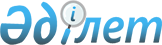 О внесении изменений в решение маслихата города Арыс от 26 декабря 2019 года № 44/312-VІ "О городском бюджете на 2020-2022 годы"
					
			С истёкшим сроком
			
			
		
					Решение Арысского городского маслихата Туркестанской области от 20 апреля 2020 года № 49/347-VI. Зарегистрировано Департаментом юстиции Туркестанской области 22 апреля 2020 года № 5573. Прекращено действие в связи с истечением срока
      В соответствии с пунктом 4 статьи 106 Бюджетного кодекса Республики Казахстан от 4 декабря 2008 года, подпунктом 1) пункта 1 статьи 6 Закона Республики Казахстан от 23 января 2001 года "О местном государственном управлении и самоуправлении в Республике Казахстан", маслихат города Арыс РЕШИЛ:
      1. Внести в решение маслихата города Арыс от 26 декабря 2019 года № 44/312-VІ "О городском бюджете на 2020-2022 годы" (зарегистрировано в реестре государственной регистрации нормативных правовых актов за № 5350, опубликовано в эталонном контрольном банке нормативных правовых актов Республики Казахстан в электронном виде 10 января 2020 года) следующие изменения:
      пункт 1 изложить в следующей редакции:
      "1. Утвердить бюджет города Арыс на 2020-2022 годы согласно приложениям 1, 2 и 3 соответственно, в том числе на 2020 год в следующих объемах:
      1) доходы – 18 473 893 тысяч тенге:
      налоговые поступления –1 504 935 тысяч тенге;
      неналоговые поступления –26 464 тысяч тенге;
      поступления от продажи основного капитала – 48 174 тысяч тенге;
      поступления трансфертов –16 894 320 тысяч тенге;
      2) затраты –19 667 813 тысяч тенге;
      3) чистое бюджетное кредитование – 10 309 тысяч тенге:
      бюджетные кредиты – 15 906 тысяч тенге;
      погашение бюджетных кредитов –5 597 тысяч тенге;
      4) сальдо по операциям с финансовыми активами – 0:
      приобретение финансовых активов – 0;
      поступления от продажи финансовых активов государства – 0;
      5) дефицит (профицит) бюджета– - 1 204 229 тысяч тенге;
      6) финансирование дефицита (использование профицита) бюджета – 1 204 229 тысяч тенге:
      поступление займов – 15 906 тысяч тенге;
      погашение займов – 5 597 тысяч тенге;
      используемые остатки бюджетных средств – 1 193 920 тысяч тенге.".
      Приложения 1, 5 к указанному решению изложить в новой редакции согласно приложениям 1, 2 к настоящему решению.
      2. Государственному учреждению "Аппарат маслихата города Арыс" в порядке, установленном законодательством Республики Казахстан, обеспечить:
      1) государственную регистрацию настоящего решения в Республиканском государственном учреждении "Департамент юстиции Туркестанской области Министерства юстиции Республики Казахстан";
      2) размещение настоящего решения на интернет-ресурсе аппарата маслихата города Арыс после его официального опубликования.
      3. Контроль за исполнением настоящего решения возложить на руководителя аппарата маслихата города Арыс М.Сыдыхова.
      4. Настоящее решение вводится в действие с 1 января 2020 года. Городской бюджет на 2020 год Перечень городских бюджетных программ развития и бюджетных инвестиционных проектов и программ на 2020 год
					© 2012. РГП на ПХВ «Институт законодательства и правовой информации Республики Казахстан» Министерства юстиции Республики Казахстан
				
      Председатель сессии

      городского маслихата

Е. Алимбаев

      Секретарь Арысского

      городского маслихата

А. Байтанаев
Приложение 1 к решению
маслихата города Арыс
от 20 апреля 2020 года
№ 49/347-VIПриложение 1 к решению
маслихата города Арыс
от 26 декабря 2019 года
№ 44 /312 -VI
Категория Наименование
Категория Наименование
Категория Наименование
Категория Наименование
Категория Наименование
Категория Наименование
Категория Наименование
Сумма, тысяч тенге
Класс
Класс
Класс
Класс
Класс
Класс
Сумма, тысяч тенге
Подкласс
Подкласс
Подкласс
Подкласс
Сумма, тысяч тенге
1
1
1
1
2
2
2
3
1. Доходы
1. Доходы
1. Доходы
18473893
1
Налоговые поступления
Налоговые поступления
Налоговые поступления
1504935
01
01
Подоходный налог
Подоходный налог
Подоходный налог
418909
1
Корпоративный подоходный налог
Корпоративный подоходный налог
Корпоративный подоходный налог
61475
2
Индивидуальный подоходный налог
Индивидуальный подоходный налог
Индивидуальный подоходный налог
357434
03
03
Социальный налог
Социальный налог
Социальный налог
269781
1
Социальный налог
Социальный налог
Социальный налог
269781
04
04
Hалоги на собственность
Hалоги на собственность
Hалоги на собственность
683849
1
Hалоги на имущество
Hалоги на имущество
Hалоги на имущество
587862
3
Земельный налог
Земельный налог
Земельный налог
67236
4
Hалог на транспортные средства
Hалог на транспортные средства
Hалог на транспортные средства
27677
5
Единый земельный налог
Единый земельный налог
Единый земельный налог
1074
05
05
Внутренние налоги на товары, работы и услуги
Внутренние налоги на товары, работы и услуги
Внутренние налоги на товары, работы и услуги
102983
2
Акцизы
Акцизы
Акцизы
10499
3
Поступления за использование природных и других ресурсов
Поступления за использование природных и других ресурсов
Поступления за использование природных и других ресурсов
78711
4
Сборы за ведение предпринимательской и профессиональной деятельности
Сборы за ведение предпринимательской и профессиональной деятельности
Сборы за ведение предпринимательской и профессиональной деятельности
12284
5
Налог на игорный бизнес
Налог на игорный бизнес
Налог на игорный бизнес
1489
08
08
Обязательные платежи, взимаемые за совершение юридически значимых действий и (или) выдачу документов уполномоченными на то государственными органами или должностными лицами
Обязательные платежи, взимаемые за совершение юридически значимых действий и (или) выдачу документов уполномоченными на то государственными органами или должностными лицами
Обязательные платежи, взимаемые за совершение юридически значимых действий и (или) выдачу документов уполномоченными на то государственными органами или должностными лицами
29413
1
Государственная пошлина
Государственная пошлина
Государственная пошлина
29413
2
Неналоговые поступления
Неналоговые поступления
Неналоговые поступления
26464
01
01
Доходы от государственной собственности
Доходы от государственной собственности
Доходы от государственной собственности
12663
1
Поступления части чистого дохода государственных предприятий
Поступления части чистого дохода государственных предприятий
Поступления части чистого дохода государственных предприятий
469
3
Дивиденды на государственные пакеты акций, находящиеся в государственной собственности
Дивиденды на государственные пакеты акций, находящиеся в государственной собственности
Дивиденды на государственные пакеты акций, находящиеся в государственной собственности
1058
5
Доходы от аренды имущества, находящегося в государственной собственности
Доходы от аренды имущества, находящегося в государственной собственности
Доходы от аренды имущества, находящегося в государственной собственности
10658
7
Вознаграждения по кредитам, выданным из государственного бюджета
Вознаграждения по кредитам, выданным из государственного бюджета
Вознаграждения по кредитам, выданным из государственного бюджета
6
9
Прочие доходы от государственной собственности 
Прочие доходы от государственной собственности 
Прочие доходы от государственной собственности 
472
06
06
Прочие неналоговые поступления
Прочие неналоговые поступления
Прочие неналоговые поступления
13801
1
Прочие неналоговые поступления
Прочие неналоговые поступления
Прочие неналоговые поступления
13801
3
Поступления от продажи основного капитала
Поступления от продажи основного капитала
Поступления от продажи основного капитала
48174
03
03
Продажа земли и нематериальных активов
Продажа земли и нематериальных активов
Продажа земли и нематериальных активов
48174
1
Продажа земли
Продажа земли
Продажа земли
48174
Поступления трансфертов
Поступления трансфертов
Поступления трансфертов
16894320
4
Поступления трансфертов 
Поступления трансфертов 
Поступления трансфертов 
16894320
02
02
Трансферты из вышестоящих органов государственного управления
Трансферты из вышестоящих органов государственного управления
Трансферты из вышестоящих органов государственного управления
16894320
2
Трансферты из областного бюджета
Трансферты из областного бюджета
Трансферты из областного бюджета
16894320
Функциональная группа Наименование
Функциональная группа Наименование
Функциональная группа Наименование
Функциональная группа Наименование
Функциональная группа Наименование
Функциональная группа Наименование
Функциональная группа Наименование
Сумма, тысяч тенге
Функциональная подгруппа
Функциональная подгруппа
Функциональная подгруппа
Функциональная подгруппа
Функциональная подгруппа
Функциональная подгруппа
Сумма, тысяч тенге
Администратор бюджетных программ
Администратор бюджетных программ
Администратор бюджетных программ
Администратор бюджетных программ
Сумма, тысяч тенге
Программа
Программа
Сумма, тысяч тенге
1
1
1
1
1
1
2
3
2. Затраты
19667813
01
Государственные услуги общего характера
508785
1
1
Представительные, исполнительные и другие органы, выполняющие общие функции государственного управления
177937
112
112
Аппарат маслихата района (города областного значения)
33105
001
Услуги по обеспечению деятельности маслихата района (города областного значения)
31987
003
Капитальные расходы государственного органа 
1118
122
122
Аппарат акима района (города областного значения)
144832
001
Услуги по обеспечению деятельности акима района (города областного значения)
128846
003
Капитальные расходы государственного органа 
1652
106
Проведение мероприятий за счет чрезвычайного резерва местного исполнительного органа для ликвидации чрезвычайных ситуаций социального, природного и техногенного характера
14334
2
2
Финансовая деятельность
2048
459
459
Отдел экономики и финансов района (города областного значения)
2048
003
Проведение оценки имущества в целях налогообложения
2048
9
9
Прочие государственные услуги общего характера
328800
458
458
Отдел жилищно-коммунального хозяйства, пассажирского транспорта и автомобильных дорог района (города областного значения)
260751
001
Услуги по реализации государственной политики на местном уровне в области жилищно-коммунального хозяйства, пассажирского транспорта и автомобильных дорог
63957
013
Капитальные расходы государственного органа 
250
113
Целевые текущие трансферты из местных бюджетов
196544
459
459
Отдел экономики и финансов района (города областного значения)
40058
001
Услуги по реализации государственной политики в области формирования и развития экономической политики, государственного планирования, исполнения бюджета и управления коммунальной собственностью района (города областного значения)
39398
015
Капитальные расходы государственного органа 
660
467
467
Отдел строительства района (города областного значения)
27991
040
Развитие объектов государственных органов
27991
02
Оборона
19075
1
1
Военные нужды
18555
122
122
Аппарат акима района (города областного значения)
18555
005
Мероприятия в рамках исполнения всеобщей воинской обязанности
18555
2
2
Организация работы по чрезвычайным ситуациям
520
122
122
Аппарат акима района (города областного значения)
520
006
Предупреждение и ликвидация чрезвычайных ситуаций масштаба района (города областного значения)
520
03
Общественный порядок, безопасность, правовая, судебная, уголовно-исполнительная деятельность
31050
1
1
Правоохранительная деятельность
30000
467
467
Отдел строительства района (города областного значения)
30000
066
Строительство объектов общественного порядка и безопасности
30000
9
9
Прочие услуги в области общественного порядка и безопасности
1050
458
458
Отдел жилищно-коммунального хозяйства, пассажирского транспорта и автомобильных дорог района (города областного значения)
1050
021
Обеспечение безопасности дорожного движения в населенных пунктах
1050
04
Образование
10625864
1
1
Дошкольное воспитание и обучение
2061603
464
464
Отдел образования района (города областного значения)
2061603
009
Обеспечение деятельности организаций дошкольного воспитания и обучения
162416
040
Реализация государственного образовательного заказа в дошкольных организациях образования
1899187
2
2
Начальное, основное среднее и общее среднее образование
8272208
464
464
Отдел образования района (города областного значения)
8272208
003
Общеобразовательное обучение
8173721
006
Дополнительное образование для детей
98487
9
9
Прочие услуги в области образования
292053
464
464
Отдел образования района (города областного значения)
292053
001
Услуги по реализации государственной политики на местном уровне в области образования 
24274
005
Приобретение и доставка учебников, учебно-методических комплексов для государственных учреждений образования района (города областного значения)
233861
015
Ежемесячные выплаты денежных средств опекунам (попечителям) на содержание ребенка-сироты (детей-сирот), и ребенка (детей), оставшегося без попечения родителей
26938
022
Выплата единовременных денежных средств казахстанским гражданам, усыновившим (удочерившим) ребенка (детей)-сироту и ребенка (детей), оставшегося без попечения родителей
3025
067
Капитальные расходы подведомственных государственных учреждений и организаций
3955
06
Социальная помощь и социальное обеспечение
1632667
1
1
Социальное обеспечение
947300
451
451
Отдел занятости и социальных программ района (города областного значения)
941543
005
Государственная адресная социальная помощь
941543
464
464
Отдел образования района (города областного значения)
5757
030
Содержание ребенка (детей), переданного патронатным воспитателям
5757
2
2
Социальная помощь
583043
451
451
Отдел занятости и социальных программ района (города областного значения)
576586
002
Программа занятости
216027
004
Оказание социальной помощи на приобретение топлива специалистам здравоохранения, образования, социального обеспечения, культуры, спорта и ветеринарии в сельской местности в соответствии с законодательством Республики Казахстан
13255
006
Оказание жилищной помощи
26605
007
Социальная помощь отдельным категориям нуждающихся граждан по решениям местных представительных органов
81090
010
Материальное обеспечение детей-инвалидов, воспитывающихся и обучающихся на дому
2469
014
Оказание социальной помощи нуждающимся гражданам на дому
95680
017
Обеспечение нуждающихся инвалидов обязательными гигиеническими средствами и предоставление услуг специалистами жестового языка, индивидуальными помощниками в соответствии с индивидуальной программой реабилитации инвалида
77019
023
Обеспечение деятельности центров занятости населения
64441
464
464
Отдел образования района (города областного значения)
6457
008
Социальная поддержка обучающихся и воспитанников организаций образования очной формы обучения в виде льготного проезда на общественном транспорте (кроме такси) по решению местных представительных органов
6457
9
9
Прочие услуги в области социальной помощи и социального обеспечения
102324
451
451
Отдел занятости и социальных программ района (города областного значения)
102324
001
Услуги по реализации государственной политики на местном уровне в области обеспечения занятости и реализации социальных программ для населения
42160
021
Капитальные расходы государственного органа 
1760
011
Оплата услуг по зачислению, выплате и доставке пособий и других социальных выплат
7918
050
Реализация Плана мероприятий по обеспечению прав и улучшению качества жизни инвалидов 
50207
067
Капитальные расходы подведомственных государственных учреждений и организаций
279
07
Жилищно-коммунальное хозяйство
2254553
1
1
Жилищное хозяйство
1677183
458
458
Отдел жилищно-коммунального хозяйства, пассажирского транспорта и автомобильных дорог района (города областного значения)
12714
005
Снос аварийного и ветхого жилья
12714
467
467
Отдел строительства района (города областного значения)
1661046
003
Проектирование и (или) строительство, реконструкция жилья коммунального жилищного фонда
1480475
004
Проектирование, развитие и (или) обустройство инженерно-коммуникационной инфраструктуры
11312
098
Приобретение жилья коммунального жилищного фонда
169259
479
479
Отдел жилищной инспекции района (города областного значения)
3423
001
Услуги по реализации государственной политики на местном уровне в области жилищного фонда
3423
2
2
Коммунальное хозяйство
496626
458
458
Отдел жилищно-коммунального хозяйства, пассажирского транспорта и автомобильных дорог района (города областного значения)
496626
011
Обеспечение бесперебойного теплоснабжения малых городов
108687
012
Функционирование системы водоснабжения и водоотведения
6159
026
Организация эксплуатации тепловых сетей, находящихся в коммунальной собственности районов (городов областного значения)
11296
028
Развитие коммунального хозяйства
321
029
Развитие системы водоснабжения и водоотведения 
215054
058
Развитие системы водоснабжения и водоотведения в сельских населенных пунктах
155109
3
3
Благоустройство населенных пунктов
80744
458
458
Отдел жилищно-коммунального хозяйства, пассажирского транспорта и автомобильных дорог района (города областного значения)
80744
015
Освещение улиц в населенных пунктах
23058
016
Обеспечение санитарии населенных пунктов
9592
018
Благоустройство и озеленение населенных пунктов
48094
08
Культура, спорт, туризм и информационное пространство
898533
1
1
Деятельность в области культуры
119566
455
455
Отдел культуры и развития языков района (города областного значения)
102617
003
Поддержка культурно-досуговой работы
102617
467
467
Отдел строительства района (города областного значения)
16949
011
Развития объектов культуры
16949
2
2
Спорт
555588
465
465
Отдел физической культуры и спорта района (города областного значения)
555588
001
Услуги по реализации государственной политики на местном уровне в сфере физической культуры и спорта
12342
004
Капитальные расходы государственного органа 
957
005
Развитие массового спорта и национальных видов спорта 
512769
006
Проведение спортивных соревнований на районном (города областного значения) уровне
4300
007
Подготовка и участие членов сборных команд района (города областного значения) по различным видам спорта на областных спортивных соревнованиях
18700
032
Капитальные расходы подведомственных государственных учреждений и организаций
6520
3
3
Информационное пространство
140982
455
455
Отдел культуры и развития языков района (города областного значения)
101173
006
Функционирование районных (городских) библиотек
85985
007
Развитие государственного языка и других языков народа Казахстана
15188
Отдел внутренней политики района (города областного значения)
39809
002
Услуги по проведению государственной информационной политики
39809
9
9
Прочие услуги по организации культуры, спорта, туризма и информационного пространства
82397
455
455
Отдел культуры и развития языков района (города областного значения)
19201
001
Услуги по реализации государственной политики на местном уровне в области развития языков и культуры
14036
010
Капитальные расходы государственного органа 
240
032
Капитальные расходы подведомственных государственных учреждений и организаций
4925
456
456
Отдел внутренней политики района (города областного значения)
63196
001
Услуги по реализации государственной политики на местном уровне в области информации, укрепления государственности и формирования социального оптимизма граждан
30683
003
Реализация мероприятий в сфере молодежной политики
31173
006
Капитальные расходы государственного органа 
790
032
Капитальные расходы подведомственных государственных учреждений и организаций
550
09
Топливно-энергетический комплекс и недропользование
1609446
9
9
Прочие услуги в области топливно-энергетического комплекса и недропользования
1609446
458
458
Отдел жилищно-коммунального хозяйства, пассажирского транспорта и автомобильных дорог района (города областного значения)
1609446
036
Развитие газотранспортной системы 
1609446
10
Сельское, водное, лесное, рыбное хозяйство, особо охраняемые природные территории, охрана окружающей среды и животного мира, земельные отношения
56431
1
1
Сельское хозяйство
29688
462
462
Отдел сельского хозяйства района (города областного значения)
24175
001
Услуги по реализации государственной политики на местном уровне в сфере сельского хозяйства
23875
006
Капитальные расходы государственного органа
300
467
467
Отдел строительства района (города областного значения)
257
010
Развитие объектов сельского хозяйства
257
473
473
Отдел ветеринарии района (города областного значения)
5256
001
Услуги по реализации государственной политики на местном уровне в сфере ветеринарии
5256
6
6
Земельные отношения
21272
463
463
Отдел земельных отношений района (города областного значения)
21272
001
Услуги по реализации государственной политики в области регулирования земельных отношений на территории района (города областного значения)
15432
003
Земельно-хозяйственное устройство населенных пунктов
5840
9
9
Прочие услуги в области сельского, водного, лесного, рыбного хозяйства, охраны окружающей среды и земельных отношений
5471
459
459
Отдел экономики и финансов района (города областного значения)
5471
099
Реализация мер по оказанию социальной поддержки специалистов
5471
11
Промышленность, архитектурная, градостроительная и строительная деятельность
39730
2
2
Архитектурная, градостроительная и строительная деятельность
39730
467
467
Отдел строительства района (города областного значения)
16407
001
Услуги по реализации государственной политики на местном уровне в области строительства
16407
468
468
Отдел архитектуры и градостроительства района (города областного значения)
23323
001
Услуги по реализации государственной политики в области архитектуры и градостроительства на местном уровне 
15438
003
Разработка схем градостроительного развития территории района и генеральных планов населенных пунктов
6700
004
Капитальные расходы государственного органа
1185
12
Транспорт и коммуникации
43639
1
1
Автомобильный транспорт
43639
458
458
Отдел жилищно-коммунального хозяйства, пассажирского транспорта и автомобильных дорог района (города областного значения)
43639
023
Обеспечение функционирования автомобильных дорог
43639
13
Прочие
560740
3
3
Поддержка предпринимательской деятельности и защита конкуренции
26865
469
469
Отдел предпринимательства района (города областного значения)
26865
001
Услуги по реализации государственной политики на местном уровне в области развития предпринимательства
26817
004
Капитальные расходы государственного органа 
48
9
9
Прочие
533875
458
458
Отдел жилищно-коммунального хозяйства, пассажирского транспорта и автомобильных дорог района (города областного значения)
506709
062
Реализация мероприятий по социальной и инженерной инфраструктуре в сельских населенных пунктах в рамках проекта "Ауыл-Ел бесігі"
290133
096
Выполнение государственных обязательств по проектам государственно-частного партнерства
216576
459
459
Отдел экономики и финансов района (города областного значения)
27166
012
Резерв местного исполнительного органа района (города областного значения) 
27166
14
Обслуживание долга
30
1
1
Обслуживание долга
30
459
459
Отдел экономики и финансов района (города областного значения)
30
021
Обслуживание долга местных исполнительных органов по выплате вознаграждений и иных платежей по займам из областного бюджета
30
15
Трансферты
1387270
1
1
Трансферты
1387270
459
459
Отдел экономики и финансов района (города областного значения)
1387270
006
Возврат неиспользованных (не полностью использованных) переводов
1037649
038
Субвенции
234358
049
Возврат трансфертов общего характера в случаях, предусмотренных бюджетным законодательством
81007
054
Возврат сумм неиспользованных (недоиспользованных) целевых трансфертов, выделенных из республиканского бюджета за счет целевого трансферта из Национального фонда Республики Казахстан
34256
3. Чистое бюджетное кредитование 
10309
Функциональная группа Наименование
Функциональная группа Наименование
Функциональная группа Наименование
Функциональная группа Наименование
Функциональная группа Наименование
Функциональная группа Наименование
Функциональная группа Наименование
Сумма, тысяч тенге
Функциональная подгруппа
Функциональная подгруппа
Функциональная подгруппа
Функциональная подгруппа
Функциональная подгруппа
Функциональная подгруппа
Сумма, тысяч тенге
Администратор бюджетных программ
Администратор бюджетных программ
Администратор бюджетных программ
Администратор бюджетных программ
Администратор бюджетных программ
Сумма, тысяч тенге
Программа
Программа
Программа
Сумма, тысяч тенге
1
1
2
2
2
2
2
3
Бюджетные кредиты
15906
10
Сельское, водное, лесное, рыбное хозяйство, особо охраняемые природные территории, охрана окружающей среды и животного мира, земельные отношения
15906
9
Прочие услуги в области сельского, водного, лесного, рыбного хозяйства, охраны окружающей среды и земельных отношений
15906
459
459
Отдел экономики и финансов района (города областного значения)
15906
018
018
Бюджетные кредиты для реализации мер социальной поддержки специалистов
15906
Категория Наименование
Категория Наименование
Категория Наименование
Категория Наименование
Категория Наименование
Категория Наименование
Категория Наименование
Сумма, тысяч тенге
Класс
Класс
Класс
Класс
Класс
Класс
Сумма, тысяч тенге
Подкласс
Подкласс
Подкласс
Подкласс
Сумма, тысяч тенге
Погашение бюджетных кредитов 
5597
5
Погашение бюджетных кредитов
5597
01
Погашение бюджетных кредитов
5597
1
1
Погашение бюджетных кредитов, выданных из государственного бюджета
5597
4. Сальдо по операциям с финансовыми активами 
0
Приобретение финансовых активов
0
Поступления от продажи финансовых активов государства
0
5. Дефицит (профицит) бюджета
-1204229
6. Финансирование дефицита (использование профицита) бюджета
1204229
Поступление займов
15906
7
Поступления займов
15906
01
Внутренние государственные займы
15906
2
2
Договоры займа
15906
Функциональная группа Наименование
Функциональная группа Наименование
Функциональная группа Наименование
Функциональная группа Наименование
Функциональная группа Наименование
Функциональная группа Наименование
Функциональная группа Наименование
Сумма, тысяч тенге
Функциональная подгруппа
Функциональная подгруппа
Функциональная подгруппа
Функциональная подгруппа
Функциональная подгруппа
Функциональная подгруппа
Сумма, тысяч тенге
Администратор бюджетных программ
Администратор бюджетных программ
Администратор бюджетных программ
Администратор бюджетных программ
Администратор бюджетных программ
Сумма, тысяч тенге
Программа
Сумма, тысяч тенге
1
1
1
1
1
1
2
3
Погашение займов
5597
16
Погашение займов
5597
1
Погашение займов
5597
459
459
Отдел экономики и финансов района (города областного значения)
5597
005
005
Погашение долга местного исполнительного органа перед вышестоящим бюджетом
5597
8
Используемые остатки бюджетных средств 
1193920
01
Остатки бюджетных средств
1193920
1 
1 
Свободные остатки бюджетных средств
1193920Приложение 2 к решению
маслихата города Арыс
от 20 апреля 2020 года
№ 49/347-VIПриложение 5 к решению
маслихата города Арыс
от 26 декабря 2019 года
№ 44 /312 -VI
Функциональная группа Наименование
Функциональная группа Наименование
Функциональная группа Наименование
Функциональная группа Наименование
Функциональная группа Наименование
 Функциональная подгруппа
 Функциональная подгруппа
 Функциональная подгруппа
 Функциональная подгруппа
 Администратор бюджетных программ
 Администратор бюджетных программ
 Администратор бюджетных программ
Программа
Программа
1
1
1
1
2
Инвестиционные проекты
01
Государственные услуги общего характера
9
Прочие государственные услуги общего характера
467
Отдел строительства района (города областного значения)
040
Развитие объектов государственных органов
03
Общественный порядок, безопасность, правовая, судебная, уголовно-исполнительная деятельность
1
Правоохранительная деятельность
467
Отдел строительства района (города областного значения)
066
Строительство объектов общественного порядка и безопасности
07
Жилищно-коммунальное хозяйство
1
Жилищное хозяйство
467
Отдел строительства района (города областного значения)
003
Проектирование и (или) строительство, реконструкция жилья коммунального жилищного фонда
004
Проектирование, развитие и (или) обустройство инженерно-коммуникационной инфраструктуры
2
Коммунальное хозяйство
458
Отдел жилищно-коммунального хозяйства, пассажирского транспорта и автомобильных дорог района (города областного значения)
028
Развитие коммунального хозяйства
029
Развитие системы водоснабжения и водоотведения 
058
Развитие системы водоснабжения и водоотведения в сельских населенных пунктах
08
Культура, спорт, туризм и информационное пространство
1
Деятельность в области культуры
467
Отдел строительства района (города областного значения)
011
Развития объектов культуры
09
Топливно-энергетический комплекс и недропользование
9
Прочие услуги в области топливно-энергетического комплекса и недропользования
458
Отдел жилищно-коммунального хозяйства, пассажирского транспорта и автомобильных дорог района (города областного значения)
036
Развитие газотранспортной системы 
10
Сельское, водное, лесное, рыбное хозяйство, особо охраняемые природные территории, охрана окружающей среды и животного мира, земельные отношения
1
Сельское хозяйство
467
Отдел строительства района (города областного значения)
010
Развитие объектов сельского хозяйства